Christ The Healer Lecture Series - Topics & Content:Week 4: Tuesday May 30, 2017Welcome – glad you are here!Healer Session 4 A: (Digging Deeper still)Ephesians 3:20-2120 Now to Him who is able to do exceedingly abundantly above all that we ask or think, according to the power that works in us, 21 to Him be glory in the church by Christ Jesus to all generations, forever and ever. Amen.God’s love for us is deeper and wider than we know…		-Let’s be open to more.“Salvation” defined:	Hebrew:	‘yesha’: deliverance, rescue, salvation, safety, welfare			help, prosperity, security, victory			Short Definition: salvation			‘Yeshuah’ = salvation in person	Greek:   	sótéria: deliverance, salvation.Definition: welfare, prosperity, deliverance, preservation, salvation, safety.			Jesus = salvation in person.All found in the person of Jesus… it’s not a mental concept; but up close and in person.Another Nugget from the ancient Hebrew:‘Heal’ = raphe  (Fond in one of the compound covenant (relational) names of God: Jehovah – Rapha – “The Lord who heals”Aleph			Peh			ReshSacrificial ox		Mouth			Head(Show chart from previous session 3)When you meditate (think about) and then speak about the sacrificial ox (dying on our behalf for our forgiveness and healing) you begin to enjoy ‘healing’.-So when you are sick, instead of dwelling on the problem, choose to dwell on God’s solution: Jesus our healer.-Dwelling on the problem can cause anxiety, fear and compound stress: adding to the problem in a vicious cycle.Going deeper still: the root word for ‘heal’ in the Hebrew: ‘relax’ or ‘rest’.		-No stress.		-How can we relax in the midst of pressing sickness / ‘dis’- ease.Because we keep our eyes on Him who holds our lives in His gracious, merciful loving hands.Not everything is dependent on us: that’s where faith & prayer come in.The role of communion:(Which you can also take at home with your family)Jesus Himself made it clear that there are distinct elements to His sacrifice:		-His broken body and His shed blood.Matthew 26:26-2826 And as they were eating, Jesus took bread, blessed[a] and broke it, and gave it to the disciples and said, “Take, eat; this is My body.”27 Then He took the cup, and gave thanks, and gave it to them, saying, “Drink from it, all of you. 28 For this is My blood of the new[b] covenant, which is shed for many for the remission of sins.Paul received instruction about why many in the church were sick, weekly & even died.-They hadn’t discerned & then appropriated by faith the value of His broken body1 Corinthians 11:29-309 For he who eats and drinks in an unworthy manner[e]eats and drinks judgment to himself, not discerning the Lord’s[f] body. 30 For this reason many are weak and sick among you, and many sleep. What about Professional Medical Care?Be satisfied that the treatment you are receiving from trustworthy professionals is complimentary to your faith. Realize that such treatment is not necessarily a sign of a lack of faith.  -Nor is not taking medication is not necessarily a sign of faithGod can and will use medicine that works with the body to accelerate the body’s natural tendency to healing… and your faith.-Pray over whatever medication your or loved ones are taking.Keep hearing what God has to say: Romans 10:1717 So then faith comes by hearing, and hearing by the word of God.Keep your eye of faith on Jesus and not the circumstances:Mark 5:35-36"Do not be afraid; only believe."Healing and living in health:It’s God’s will for us to be healthy: to live in a state of peace, rest & health:3 John 22 Beloved, I pray that you may prosper in all things and be in health, just as your soul prospers.		-Well-being involves an interplay between spirit, soul and body.Exercise / eating well / good sleep are things within our reach and we should cooperate with God in this.1 Timothy 4:8-9For bodily exercise profits a little, but godliness is profitable for all things, having promise of the life that now is and of that which is to come. This is a faithful saying and worthy of all acceptance. Guarding our heart: thought patterns, self-talk is possible with God’s help.	Proverbs 4:2323 Keep your heart with all diligence,
For out of it spring the issues of life.Laughter:-Physiologically: Laughing instantly reduces the levels of stress hormones such as cortisol, epinephrine (adrenaline) and dopamine, and increases the production of serotonin and endorphins which reduce effects of stress.(Play “Mother’s day” card form Ben)		-Spiritually: laughter puts things in perspective.Proverbs 17:2222 A merry heart does good, like medicine,
But a broken spirit dries the bones.Soaking in the Word of God as a priority:Proverbs 4:20-22My son, give attention to my words;Incline your ear to my sayings. Do not let them depart from your eyes;Keep them in the midst of your heart; For they are life to those who find them,And health to all their flesh. Conclusion to Session 4 A:He loves to draw near to help & heal us.Christ Our HealerWeek 4: Tuesday May 30, 2017Healer Session 4 B: The different ways God heals today:		And the part you can play in helping others.Jesus healing ministry revealed the heart of God for all mankind for all time.Hebrews 13:88 Jesus Christ is the same yesterday, today, and forever.The healing side to ministry was and now has been delegated to: -Apostles, other disciples, a deacon, an evangelist & all believers.How you play your part:-Know that you don’t have to be an expert, just a believer.-Soak yourself in God’s word concerning healing especially.-Be led by the Holy Spirit.Remember no one earns their healing: it is God’s gift to us all.-Be careful not to put a list of conditions on people. -Only address an issue like unforgiveness if the Holy Spirit is specific.Ask God for boldness:-Believe, lay hands on the sick, speak the word and ‘command’ healing.As led, anoint them with oil and pray the prayer of faith.	James 5:14-1614 Is anyone among you sick? Let him call for the elders of the church, and let them pray over him, anointing him with oil in the name of the Lord. 15 And the prayer of faith will save the sick, and the Lord will raise him up. And if he has committed sins, he will be forgiven. 16 Confess your trespasses to one another, and pray for one another, that you may be healed. The effective, fervent prayer of a righteous man avails much.Share communion with them encouraging them to see their ‘salvation’ as a whole:-Spirit  / soul / body.	1 Peter 2:2424 who Himself bore our sins in His own body on the tree, that we, having died to sins, might live for righteousness—by whose stripes you were healed.Give them healing resources that will help remove ignorance, doubts and even unbelief.Practicalities when praying for people:Attain their permission and agreement to be ministered to.-Praying in hospitals requires tact, favor and wisdom.Speak the promises and give examples of healing to candidate.	-Time may be needed to get people to the place to receive.Get others of like faith to agree with you in prayer.	Cooperate with the anointing and release it in faith by speaking the ‘healing end result’ over the candidate.Encourage people to act on the word and praise Him in faith despite any ‘contrary’ circumstances. -(There may be recovery time.) -“Lay hands on the sick and they shall recover”Do not get bogged down in debate over some objections.Conclusion to 4 B:Christ Our Healer, the ‘Great physician’, has a prescription Rx for us.-Let us take it and enjoy His benefit.The Bible RxThe Great Physician’s Prescription to you…Take as Often as Necessary!According to Your Word You are my covenant healer "Jehovah Rapha - The Lord Who Heals Me".  You take sickness away from the midst of me.Exodus 15:26 / Deuteronomy 7:15Lord, You hear my cry and Your heart is to heal me.2 Kings 20:5Today, I acknowledge Your benefits: You forgive my iniquities and heal all my diseases.  I thank and praise You for this provision.  You crown me with loving kindness and tender mercies.Psalm 103:2-4Today, I declare in faith that You have already sent Your Word and healed me, delivering me from destruction.Psalm 107:20You suffered on the cross for me and were wounded for my transgressions, bruised for my iniquities.  It is by Your stripes that I am healed.Isaiah 53:4-5I give attention to Your Word and incline my ear to Your sayings - they are life to me and health to all my flesh.Proverbs 4:20-22I believe the good news and my bones are healthy.Proverbs 15:30Lord, I stand in agreement with Your will for my physical well being.  In the New Covenant I see You healing all manner of sickness and diseases among all the people.Matthew 4:23-24You are moved with compassion for me.Matthew 14:14Lord Jesus, You were anointed by the Holy Spirit to heal all the oppressed.Acts 10:38I believe You took my pain and sickness.Matthew 8:17In faith I declare You to be my Healer, for You are the same as You have always been.Hebrews 13:8I rejoice knowing that You are watching over Your Word right now to perform it on my behalf.Jeremiah 1:12I bless You with all that is within me and I hold fast to these confessions.Hebrews 4:14       (Underwritten By The Lord Jesus Christ)The Prophet Isaiah foresees the cross: Isaiah 53:4-5Notes:God Still Heals TodayNow that we have laid a foundation of God’s willingness and ability to heal through His people let us focus on how He heals today. God stretches out His hand to  heal us in many different ways.  There is no one fixed means of healing that He uses. Our responsibility is to be open to receive healing by any or all of the following means.Faith in Jesus' Completed Work on the CrossThis was made clear in chapter one when we looked at the big picture.  God’s spokesman Isaiah, prophesied that Jesus would bare (take away) both the sins and sicknesses of man on the cross (Isaiah 53:4-5). The apostle Peter, who personally walked with Jesus for over three years, looked back at the completed work of Christ this way.… who Himself bore our sins in His own body on the tree, that we, having died to sins, might live for righteousness--by whose stripes you were healed.1 Peter 2:24Peter saw this as a past tense reality: ‘by whose stripes you were healed’ (emphasis added.) It seems as if few Christians will deny that we are forgiven now of our sins by faith, but many cannot seem to see that the same applies to sickness. We are already healed by Jesus’ sacrifice, and need to believe and boldly declare this in the same way as we do our forgiveness for sin. Is this too good to be true? No, it is not. The Bible does not give us permission to limit God’s work to only the spiritual realm. His will is to save and prosper us spirit, soul and body. The apostle John also shows that the 'Shalom' peace and prosperity of God is all encompassing: spirit, soul and body.Beloved, I pray that you may prosper in all things and be in health, just as your soul prospers. 3 John 2Our faith in God for healing is expressed in an expectant declaration or confession of faith that we are healed according to the word of God. We receive God’s provision by verbally agreeing with what He has already done and stated to belong to us in Christ. It is not enough to mentally assent to God’s will: the spirit or essence of faith is that when we truly believe something, we will speak it out! We also believe and therefore speak.2 Corinthians 4:13The Laying on of HandsThe second method of healing was commissioned by the Lord Jesus Himself where He commanded all believers to lay hands on the sick. Yet this foundational teaching of Jesus is largely ignored in many circles. This method was common in Bible times, and should be in our time.“…they will lay hands on the sick, and they will recover."  Mark 16:18I have seen many people healed of a variety of ailments through the laying on of hands. As a minister my responsibility is to lay hands on the sick;, and God’s responsibility is to effect the healing in their bodies. Let me encourage you to start laying hands on the sick. This method is not the special domain of super gifted saints, but of every believer! Ask God to show you who you should pray for.  Be led by the Spirit, for He will show you those that are ready to receive. Be sure to share the scriptures concerning healing, and where necessary, teach the person how to receive the healing. Then go ahead and lay hands on the sick and expect God to work through you to confirm the word you have spoken. Remember, your job is to pray and lay hands in faith. It is not up to you to heal, that is God’s job. Simply minister God’s healing power in faith.Anointing of Oil & The Prayer of Faith by the EldersIs anyone among you sick? Let him call for the elders of the church, and let them pray over him, anointing him with oil in the name of the Lord. And the prayer of faith will save the sick, and the Lord will raise him up. And if he has committed sins, he will be forgiven. Confess your trespasses to one another, and pray for one another, that you may be healed. The effective, fervent prayer of a righteous man avails much.James 5:14This passage refers to people who are so sick that they cannot exercise faith for themselves and need to have someone visit them.  Through calling for help, they open themselves up to the authority of the elders, who now have permission to release their faith in the situation through prayer and the anointing of oil.  This is an example of how the life of God in one member of the body of Christ is transferred to another in need. Involvement and connection with the local church is seen here to be very important in the matter of spiritual authority and the transfer of blessing. Notice also, that there is a close connection between forgiveness of sin and healing. Unfortunately there are occasions where Christians fall so deep into sickness because of continued sin in their lives. By God’s grace both issues can be dealt with through the ministry of elders in the church. The Gifts of the Holy SpiritIn this method, someone is healed when a minister supernaturally identifies an affliction that the person is suffering from, and calls it out through the gift of healings. And God has appointed these in the church: first apostles, second prophets, third teachers, after that miracles, then gifts of healings, helps, administrations, varieties of tongues.1 Corinthians 12:28This gift is often manifested in meetings that are given over to the leading of the Holy Spirit. In these cases the man or woman of God receives directly from God words of knowledge concerning people’s situations. When the people who are sick or afflicted respond they are set free from their afflictions. This special category of gifts of healings must not be confused with God’s will concerning all believers who are under command to play their part in healing. The above passage in First Corinthians speaks of a special ministry category, but in no way minimizes the believer’s responsibility in bringing healing to the sick. God’s WordThe word of God is the primary means by which God reveals His person, character and will. When we saturate ourselves in God’s word, it has the power to effect healing in our physical bodies. The word conveys the life of God, and His life drives out sickness. A thorough consistent examination of, inclination towards, acceptance of and belief in the power of God’s word opens us up to the His healing virtue to flow into our lives.  The word becomes health to our flesh.My son, give attention to my words;Incline your ear to my sayings. Do not let them depart from your eyes;Keep them in the midst of your heart; For they are life to those who find them,And health to all their flesh. Proverbs 4:20-22Fasting and PrayerThen there are situations where some strong bondage or burden needs to be broken before a healing can spring forth. God has provided the means of breakthrough: fasting and prayer. Fasting causes a person to position themselves to more easily receive from God. When there is ‘clutter’ in our spiritual (and physical) lives, fasting can sensitize or focus us on the right spiritual wavelength so to speak. The ordinary things of life can come between us God’s provision. "Is this not the fast that I have chosen:To loose the bonds of wickedness,To undo the heavy burdens,To let the oppressed go free,And that you break every yoke? Is it not to share your bread with the hungry,And that you bring to your house the poor who are cast out;When you see the naked, that you cover him,And not hide yourself from your own flesh? Then your light shall break forth like the morning,Your healing shall spring forth speedily,And your righteousness shall go before you;The glory of the LORD shall be your rear guard. Then you shall call, and the LORD will answer;You shall cry, and He will say, 'Here I am.'Isaiah 58:6-8The fast that God chooses is to bring deliverance to others. When we loose our focus on serving God and others, and become self indulgent in our lives, we need to take stock of what we are not doing, repent and do what God requires. He requires that we play our part in setting others free and meeting their needs. When we sow into the lives of others in this way, we can expect that our own needs are met: healing springs forth and our prayers are answered! That is God’s promise. Examine yourself in the light of God’s word to see whether you are selfishly or selflessly motivated in your devotion.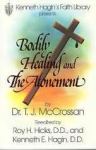 